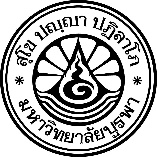 แบบขอเปลี่ยนประธานหรือกรรมการควบคุมวิทยานิพนธ์**********************************************เรื่อง  ขอเปลี่ยนประธานหรือกรรมการควบคุมวิทยานิพนธ์เรียน  คณบดีบัณฑิตวิทยาลัยข้าพเจ้า (นาย/นาง/นางสาว)		                             รหัสประจำตัว นิสิตหลักสูตร			                สาขาวิชา 				คณะ 				  เข้าศึกษาในปีการศึกษา	         ภาคต้น   ภาคปลาย         การศึกษาแบบ  เต็มเวลา    ไม่เต็มเวลา เบอร์โทรศัพท์ที่สามารถติดต่อได้สะดวก			E-mail							มีความประสงค์ขอเปลี่ยนประธาน/กรรมการคณะกรรมการควบคุมวิทยานิพนธ์คณะกรรมการควบคุมวิทยานิพนธ์ชุดเดิม					      ความเห็น		     ลงนาม1. อาจารย์ที่ปรึกษาหลัก ....................................................................................  ..............................................  ...............................2. อาจารย์ที่ปรึกษาร่วม  ....................................................................................  ..............................................  ...............................3. อาจารย์ที่ปรึกษาร่วม  ....................................................................................  ..............................................  ...............................	เนื่องจาก													คณะกรรมการควบคุมวิทยานิพนธ์ชุดใหม่					      ความเห็น		     ลงนาม1. อาจารย์ที่ปรึกษาหลัก ....................................................................................  ..............................................  ...............................2. อาจารย์ที่ปรึกษาร่วม  ....................................................................................  ..............................................  ...............................3. อาจารย์ที่ปรึกษาร่วม  ....................................................................................  ..............................................  ...............................ทั้งนี้ข้าพเจ้าได้ปรึกษาประธานหลักสูตรในการเปลี่ยนประธานหรือกรรมการควบคุมวิทยานิพนธ์ดังกล่าวเรียบร้อยแล้ว จึงเรียนมาเพื่อโปรดพิจารณา	ลงชื่อนิสิต									(						)		วันที่	เดือน		พ.ศ.		 เห็นชอบ            ไม่เห็นชอบ           (ลงนาม)…………………………………………..……………                      (……………………………………………….…)ประธานหลักสูตร           วันที่………เดือน……………………..พ.ศ. …………… เห็นชอบ            ไม่เห็นชอบ       (ลงนาม)…………………………………………………………..….                (………………………………………………………….…)                   หัวหน้าภาควิชา/ประธานสาขาวิชา            วันที่………เดือน……………………..พ.ศ. …………… เห็นชอบ            ไม่เห็นชอบ             (ลงนาม)………………………………………………………….        (………………………………………………………..)    คณบดีคณะ................................................   วันที่………เดือน……………………..พ.ศ. …………… อนุมัติ            ไม่อนุมัติ              (ลงนาม)………………………………………………………….        (………………………………………………………..)    คณบดีบัณฑิตวิทยาลัย   วันที่………เดือน……………………..พ.ศ. ……………